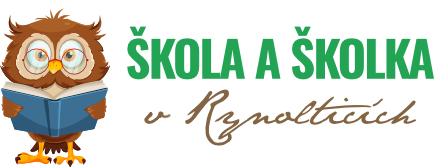 Základní škola a Mateřská škola Rynolticeokres Liberec, příspěvková organizacePODÁNÍ  ŽÁDOSTÍ  PRO  PŘEDŠKOLNÍ  VZDĚLÁVÁNÍ( zápis do MŠ)PRO  ŠK.  ROK  2021 / 2022 Podávání žádostí od 2. května do 16. května 2021Podmínky přijetí a kritéria přijetí do mateřské školy 

Ředitelka Základní školy a Mateřské školy Rynoltice stanovuje dle zákona 561/2004 § 34 následující podmínky přijetí a kritéria, podle kterých bude postupovat při rozhodování o přijetí dítěte k předškolnímu vzdělávání v mateřské škole pro školní rok 2021/22 v případech, kdy počet žádostí podaných zákonnými zástupci dětí o přijetí překročí stanovenou kapacitu mateřské školy.Podmínka přijetí k předškolnímu vzdělávání, které vyplývá ze zákona:K předškolnímu vzdělávání může být přijato pouze dítě, které se podrobilo stanoveným očkováním, nebo má doklad, že je proti nákaze imunní, nebo se nemůže očkování podrobit pro trvalou kontraindikaci (§ 34 odst. 5 školského zákona, § 50 o ochraně veřejného zdraví). Uvedená ustanovení ( povinnost očkování) se netýkají dětí narozených do 31.8.2016.K 1. 9. 2021 budou k předškolnímu vzdělávání přijaté děti, které dovrší k 31.8.2021 věku dvou let a dále podle těchto kritérií:1. Počínaje dnem 1.9.2021 je předškolní vzdělávání povinné pro děti, které před datem 1.9.2021 dosáhly pěti let a více a dosud nezahájily povinnou školní docházku. Z tohoto důvodu budou tyto děti s trvalým bydlištěm v Rynolticích přijaty bez výhrady. Tyto děti jsou povinny docházet do MŠ po celý školní rok.2. Děti s trvalým pobytem v obci Rynoltice.3. Děti, jejichž sourozenec se již ve zdejší mateřské škole nebo základní škole vzdělává.4. Podle věku dítěte – k předškolnímu vzdělávání se přednostně přijímá starší uchazeč.5. Děti s trvalým pobytem mimo obec Rynoltice.Doplňující  kritériaVe výjimečných případech  řeší  žádosti o přijetí dítěte ředitelka individuálně.V Rynolticích dne 15. 4. 2021Základní škola a Mateřská škola Rynolticeokres Liberec, příspěvková organizacePrůběh zápisu  pro školní rok 2021/2022Budete potřebovat Žádost o přijetí  dítěte do mateřské školy a Doklad o očkování. Oba tiskopisy si rodiče mohou vyzvednout v základní škole od 20.4.2021 – bude k dispozici u vchodu do ZŠ nebo ke stažení z webových stránek školy:  www.skola-rynoltice.czPodle § 37 zákona č. 500/2004 Sb., správní řád, ve znění pozdějších předpisů, je možné žádost o přijetí k předškolnímu vzdělávání do naší MŠ doručit těmito způsoby:do datové schránky školy ( ID datové schránky – 4i3maw8)e-mailem s elektronickým podpisem ( bez podpisu nelze ) na adresu zs.rynoltice@seznam.czdoporučeným dopisem poštou na adresu školyosobním podáním – po telefonické dohodě na tel. 731 615 608a to v době od 2. května do 16. května 2021K žádosti je nutné doložit kopii rodného listu dítěte.Doložení řádného očkování dítěte Podmínkou přijetí dítěte do MŠ je podle § 50 zákona o ochraně veřejného zdraví je splnění povinnosti podrobit se stanoveným pravidelným očkováním, nebo mít doklad, že je dítě proti nákaze imunní nebo se nemůže očkování podrobit pro trvalou kontraindikaci. Povinnost doložení řádného očkování se netýká dítěte, které plní povinné předškolní vzdělávání. Povinnost plnit předškolní vzdělávání mají děti, které dosáhly do 31. 8.2021 věku pěti let.V Rynolticích dne 15. 4. 2021